Ультразвуковой скейлерСерия В6-LED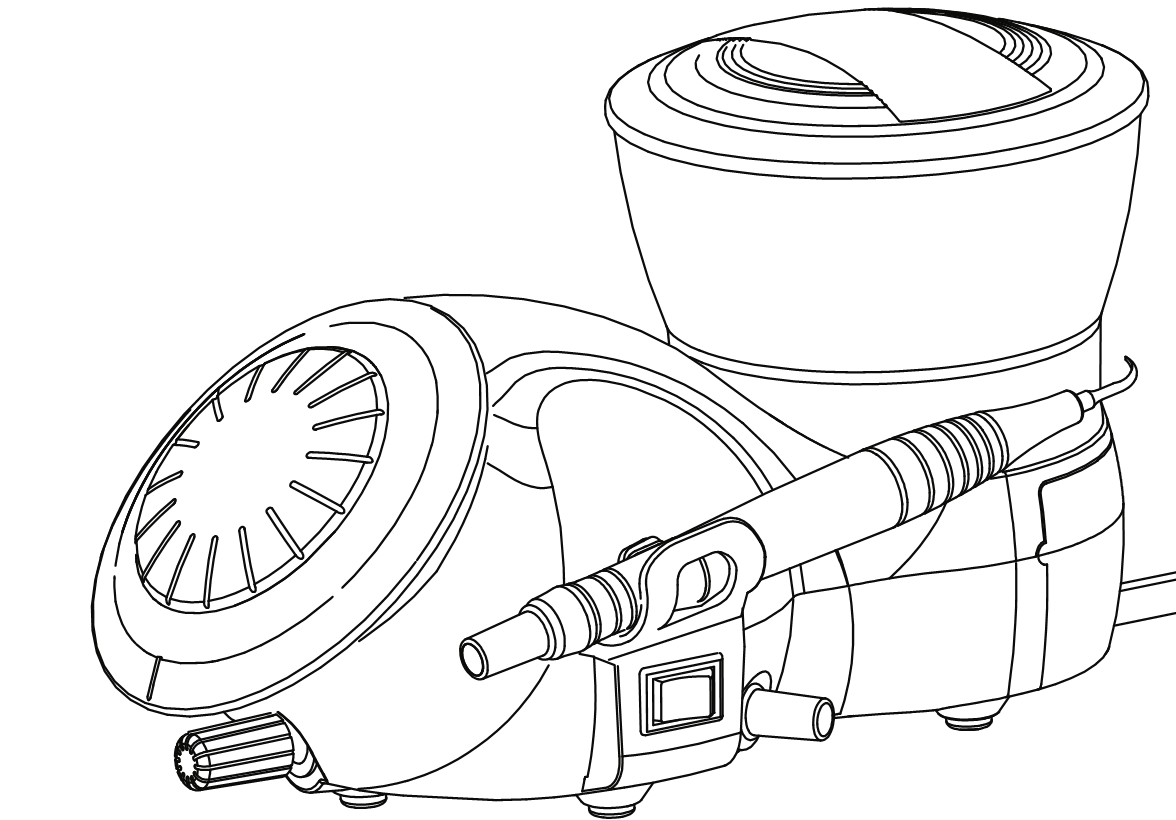 НАННИНГ БАОЛАЙ МЕДИКАЛ ИНСТРУМЕНТ КО., ЛТД.Служебный номер:0086-771-3815998 E-mail:info@booool.comФакс:0086-771-3217883 Web:www.booool.comАдрес: 7ой этаж ,Главное здание, Хетай СЦИ. &Тек. Парк,No.9Гаоксин 4tРД., Наннинг Гуанкси, 530007, КитайАвторские права BaolaiPA-P9-M-E-1 Издание A0СодержаниеОписание символов	3Знакомство с продуктом и его комплектующими	3Конструкция, информация по применению и противопоказаниям                          8Комплектующие	9Техническая спецификация	9Эксплуатация	10Стерилизация	11Меры безопасности	11Техническое обслуживание	12Хранение и транспортировка	 14Послепродажное обслуживание	14Влияние на окружающую среду	14Декларация	14Описание символов2 Знакомство с продуктом и его комплектующими2.1 Схема оборудования 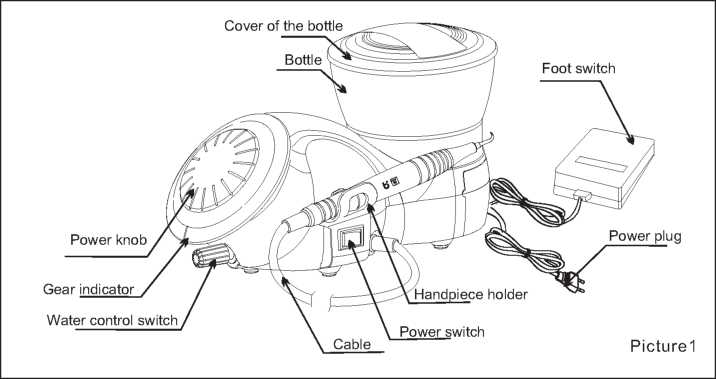 Рисунок 1  Water control switch – регулятор водыGear indecator – индикатор  передачиPower knob – клавиша включения питанияCover of the bottle – крышка резервуараBottle - резервуарFootswitch – ножной переключательPowerplug – штепсельная вилкаHandрiece holder – держатель наконечникаPowerswitch – переключатель питанияCable - провод 2.2 Вспомогательные инструменты 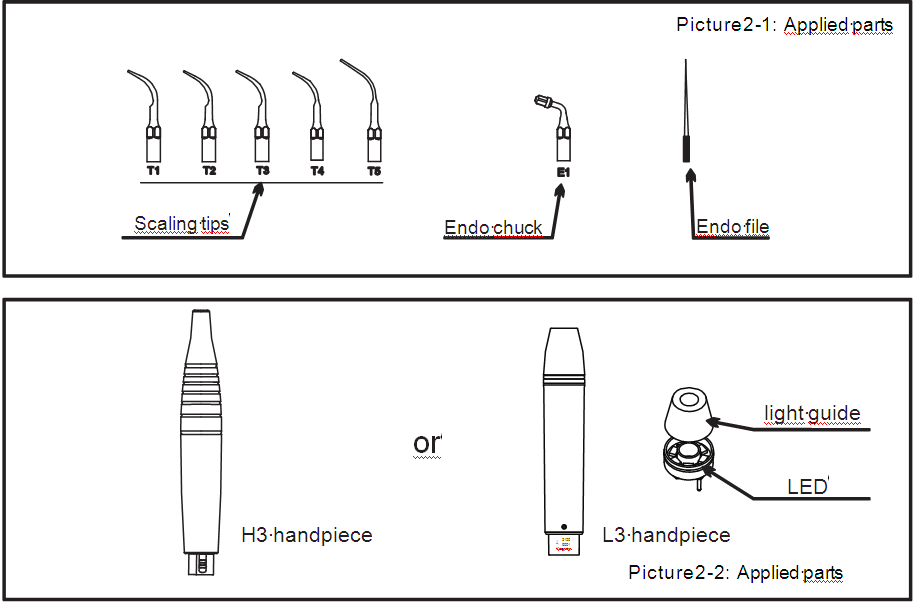 Рис. 2-1Scaling tips – насадки для удаления зубного камняEndochuck – эндо-фиксаторEndofile – эндо-файлРис. 2-2Н3 Handpiece – наконечник Н3 или пластиковыйL3 Handpiece – наконечник L3 металический со светомLight guide – световодLED - светодиод
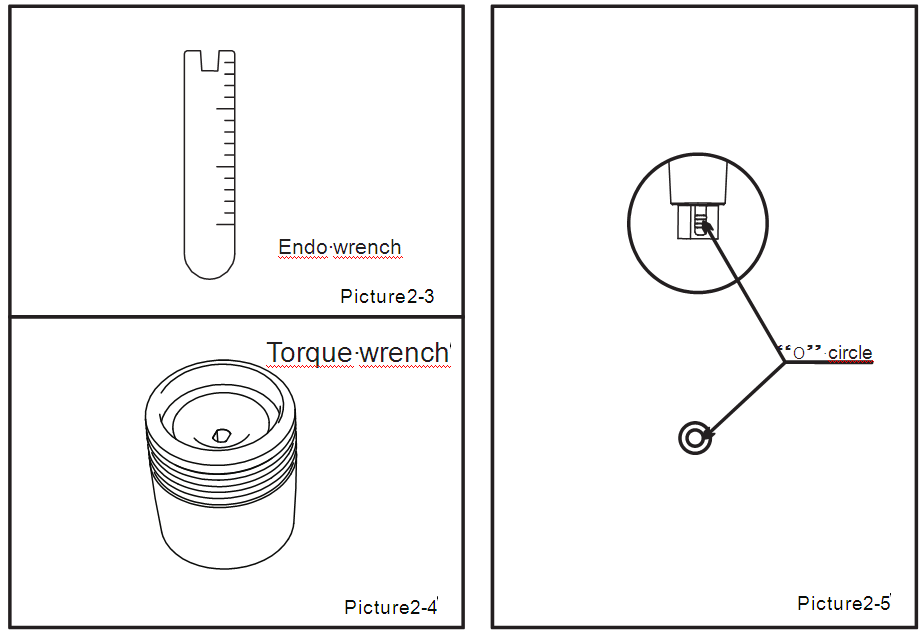 Рис. 2-3 Endo wrecnch – эндоключРис. 2-4Torque wrench– моментный ключ внутриточечныйРис. 2-5“O” circle – О-образный круг2.3 Схема соединений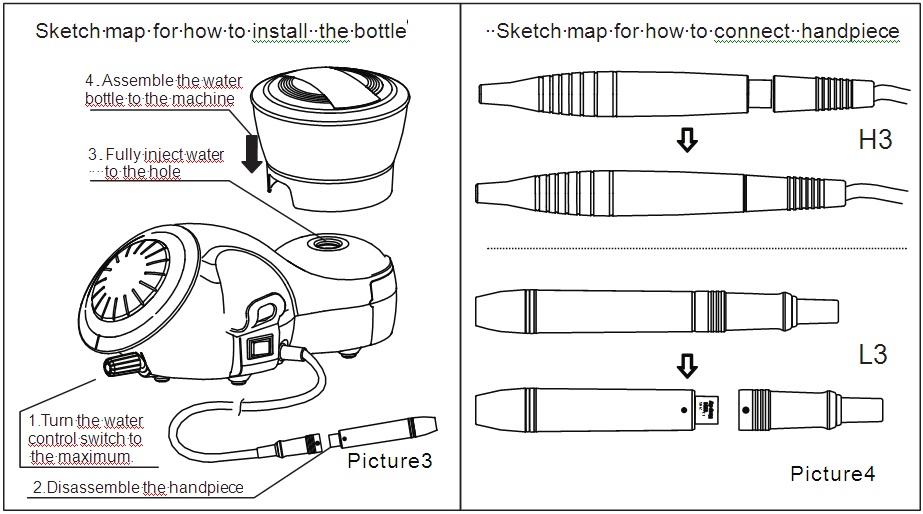 Рис. 3Установка резервуараВключите переключатель контроля воды на максимумСнимите наконечникПолностью введите воду в отверстие Установите водный резервуар в устройствоРис.4Соединение наконечниковН3L32.4 Схема сборки L3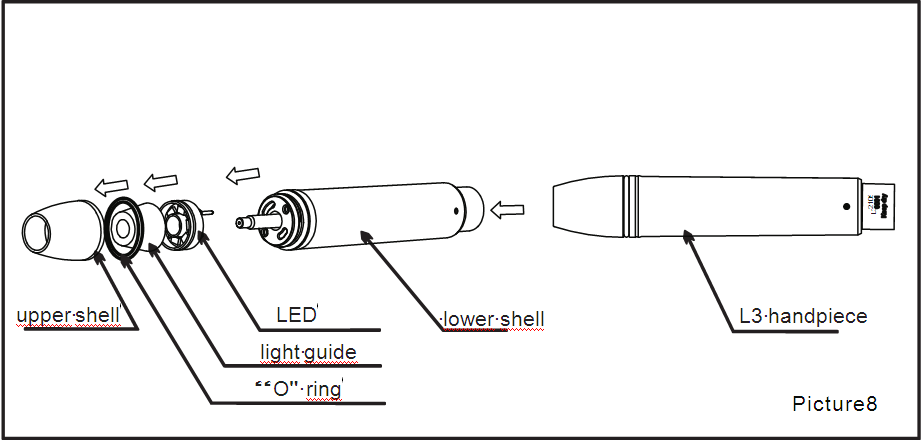 Рис. 8Upper shell – верхняя часть корпуса“O” ring - О-образный кругLight guide – световодLED – светодиодLower shell – нижняя часть корпусаL3 handpiece – наконечник L32.5 Схема установки резервуара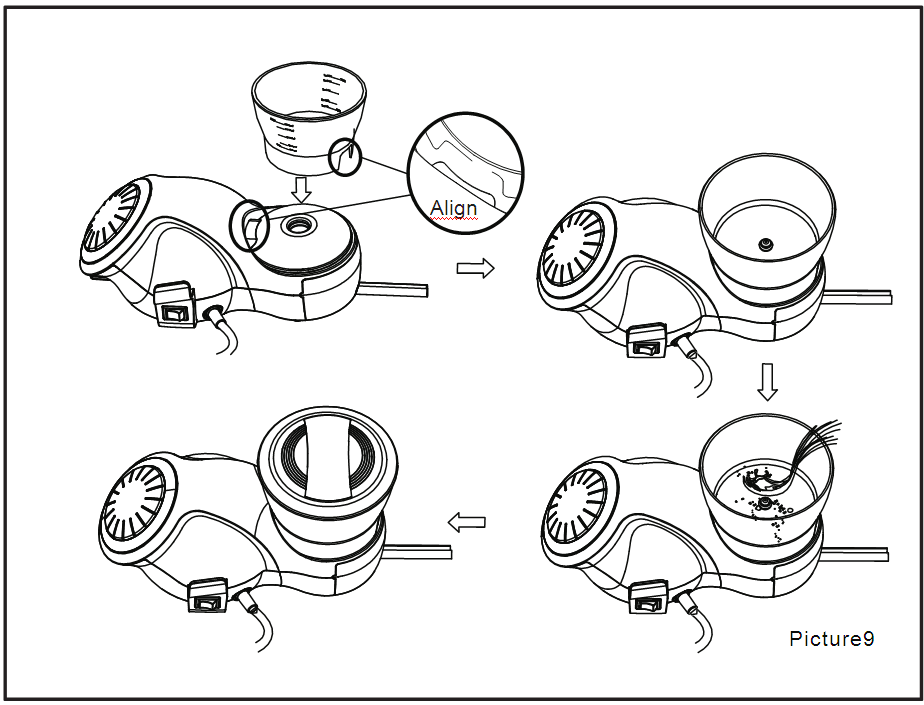 РегулированиеРис. 93 Конструкция общая информация по эксплуатации и противопоказаниям3.1 Рабочие характеристики и конструкцияУльтразвуковой скейлер состоит из электрической цепи, водовода, ультразвукового преобразователя 3.2НазначениеЭлектрическое оборудование для удаления зубного камня и налета с поверхности зуба с помощью вибрирующих ультразвуковых насадок во время стоматологической чистки, периодонтальной и эндодонтической терапии.  3.3 Противопоказания3.3.1 Данное оборудование нельзя применять к пациентам больным гемофилией, тромбоцитопенией, геморрагической сыпью.   3.3.2 Данное оборудование нельзя использовать пациентам и врачам с кардиостимуляторами. 3.3.3Соблюдайте осторожность при применении данного оборудования к пациентам с заболеваниями сердца, беременным женщинам и детям.4. КомплектующиеКомплектующие продукции указаны в упаковочном листе.5 Техническая спецификация 5.1 Рабочие технические характеристики 5.2 Условия рабочей среды:5.2.1 Температура среды:+10 до +40°С5.2.2 Влажность среды: 0 до 80%5.2.3 Атмосферное давление: 700гПа- 1060гПа6 Эксплуатация6.1 Откройте упаковку, убедитесь, что все детали и вспомогательное оборудование на месте соответственно упаковочного листа. Выньте главное оборудование из коробки и поместите его на устойчивую поверхность.  6.2Установите регулятор воды на максимум, соответствующий символ см. рис. в 9.2.1 (Примечание 1). 6.3Вставьте вилку ножного переключателя в соответствующую розетку.  6.4Установитерезервуар:1) Почистьте промежуточное соединение резервуара.   2) Установите резервуар на главное оборудование (Рисунок 3). 3) Добавьте необходимое количество воды или специальной медицинской жидкости, такой как перекись водорода, хлорогексидин, гипохлорит  натрия в резервуар.  Примечание: Уровень медицинской жидкости не может быть ниже нижнего предела, для того чтобы обеспечить плавное течение, и не может быть выше верхнего предела в целях безопасности. 4) Установите крышку. (рис. 9)6.5Соедините наконечник с проводом (Рис 4). Держите наконечник как будто держите ручку.  6.6Выберете подходящую насадку и прикрутите ее к наконечнику (Рис. 6).  6.7 Подключите питание и нажмите переключатель питания. Питание подключено, когда загорится синий свет. 6.8 Настройте регулятор питания, наступите на ножной переключатель и запустите оборудование (рис. 11).6.9 Интенсивность вибрации: Регулируйте интенсивность вибрации в соответствии с требованиями по удалению камня или пародонтальной терапии  в любое время лечения (рис. 11).6.10 Регулировка объема воды: наступите на ножной переключатель, чтобы насадка начала вибрировать, затем настройте регулятор воды, так чтобы вытекало необходимое количество воды, и формировалась струя для охлаждения наконечника и чистки зубов (рис. 13).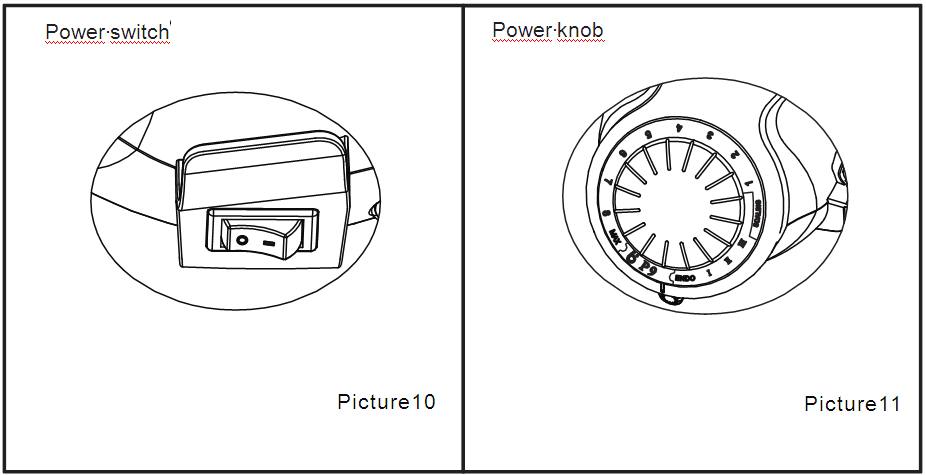 Рис. 10 Выключатель электропитанияРис. 11Клавиша включения питания7 Стерилизация7.1 Меры предосторожностиa)Проверяйте наконечник во время работы и стерилизации на предмет наличия внешних поломок. Запрещается наносить защитную смазку на наконечник. b) В каждом наконечнике имеется два О-образных кольца, которые необходимо периодически стерилизовать, вставлять и вынимать. Для того чтобы продлить срок эксплуатации необходимо использовать стоматологическую смазку. 8 Меры безопасности8.1 Включение функции эндо при режиме скейлера (голубой диапазон) запрещено.8.2 Используйте, пожалуйста, насадки скейлера серии Т фирмы «BAOLAI», поскольку насадки скейлера других брендов могут быть не совместимы с наконечником устройства, и принудительное использование насадок других фирм может привести к повреждению наконечника, не подлежащего ремонту.8.3 Проверяйте, пожалуйста, регулярно водяной фильтр и заменяйте его при необходимости (рис. 7.)8.4 Содержите устройство в чистоте.8.5 Наконечник, насадку, эндо-фиксатор, эндо-файл, эндо-ключ и моментный ключ необходимо стерилизовать перед каждым сеансом лечения.8.6.Не закручивайте и не раскручивайте наконечник и насадку скейлера при нажатии на ножной переключатель.8.7 Насадку скейлера необходимо закреплять моментным ключом, и из насадки должно происходить тонкое разбрызгивание во время работы.8.8 Замените наконечник новым, если он износился на 2 мм.8.9 Не закручивайте или не трите насадку скейлера.8.10 Держите соединение кабеля и наконечник сухим8.11Выбирайте жидкость в соответствии с клиническим лечением.8.12 Не вытаскивайте наконечник с силой во время работы во избежание повреждения наконечника или кабеля.8.13 Не стучите или не трите наконечник.8. 14 Выключайте выключатель и отсоединяйте устройство от источника питания после окончания работы.8.15 Налейте жидкость в резервуар и закройте его крышкой, после того, как резервуар установлен надлежащим образом на основном узле.8.16 Используйте устройство только тогда, когда резервуар закрыт крышкой.8.17 После остановки работы дайте устройству поработать в условиях проходящей воды от 20 до 30 с для очистки кругооборота воды, а затем почистите соединение резервуара.8.18 Если устройство не используется долгое время, установите сухой и чистый резервуар на основном узле и закройте его крышкой, чтобы грязь не попала в соединение резервуара.8.19 Только Baolai или официальный дистрибьютор имеют право проводить техническое обслуживание, ремонт или модификацию оборудования. Baolai несет ответственность за безопасность только в том случае, если сменные запчасти произведены Baolai, и оператор работает в соответствии с инструкцией по эксплуатации.9 Техническое обслуживание 9.1 Поиск неисправностей и примечанияЕсли проблема не может быть решена, свяжитесь с местным дилером или производителем.  9.2 Примечания9.2.1 (Примечание 1) Настройте переключатель контроля воды в соответствии с направлением, показанным на объеме воды.9.2.2 (Примечание 2) Если насадка наконечника была прочно закручена и из нее происходит мелкое разбрызгивание, это означает, что насадка скейлера повреждена.     ① Интенсивность вибрации и уровень тонкого распыла воды становятся очевидно слабыми     ② Во время лечения от насадки скейлера исходит жужжащий звук.9.3 Если устройство не используется долгое время, то пропускайте через устройство электрический ток и воду один раз в месяц на время от пяти до десяти минут.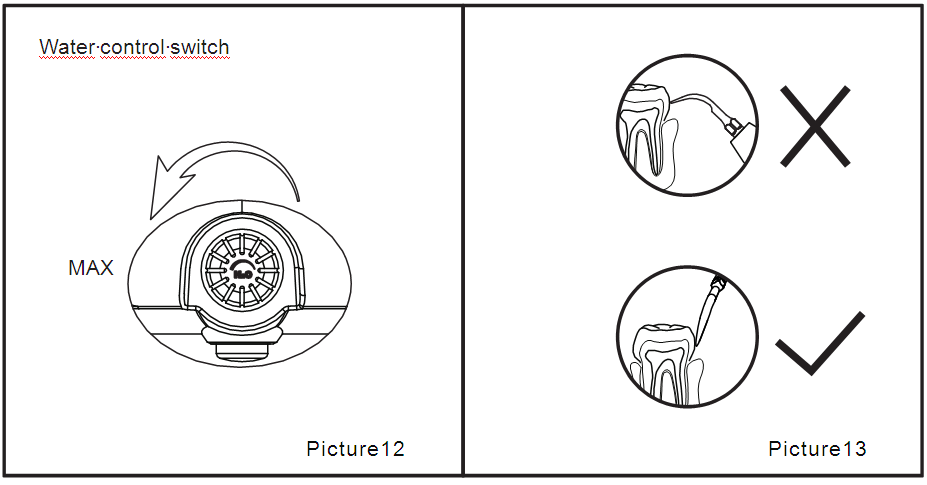 Рис. 12Переключатель контроля водыРис. 1310 Хранение и транспортировка10.1 Параметры окружающей среды для хранения и транспортировки:а) Относительная влажность: от 0 до 80 %в) Атмосферное давление: от 50кПа до 106кПас) Температура окружающей среды: от – 10℃ до + 50℃10.2 Избегайте чрезмерных ударов и вибрации при транспортировке, убедитесь, что обращаетесь с устройством с осторожностью и избегайте переворачивания.10.2 Не перемешивайте с опасными товарами во время транспортировки.10.4 Избегайте солнечных лучей, дождя или снега во время транспортировки.10.5 С оборудованием следуют обращаться осторожно и без усилий. Убедитесь, что оборудование находится далеко от источника вибрации, устанавливайте или храните в прохладном, сухом и и вентилируемом месте.10.6 Не храните оборудование с воспламеняющимися, ядовитыми, разъедающими и взрывоопасными веществами.11 Послепродажное обслуживание11.1 Мы предлагаем 15 месяцев бесплатного ремонта на оборудование по гарантийной карте с даты продажи.11.2 Ремонт оборудования должен проводиться нашим техническим специалистом-профессионалом. Непоправимое повреждение, вызванное действиями непрофессионального технического специалиста, или повреждение, случайно или намеренно вызванное операторами, не входят в гарантийный случай.11.3 Использование насадок скейлеров, не относящихся к серии Т фирмы «BAOLAI», может закончиться повреждением наконечников, что не включено в объем гарантийных обязательств.12 Влияние на окружающую среду12.1 Вы можете обращаться с устройством согласно местным законам.12.2 Мы оставляем за собой право изменять дизайн оборудования, технику производства, аксессуары, руководство пользователя и содержание оригинальной упаковки в любое время без уведомления. Если между картинкой и настоящим оборудованием есть некоторые различия, возьмите в качестве примера настоящее оборудование.13 ДекларацияУстройство было проверено и признано официально в соответствии с EN 60601-1-2 Инженерно-методическим центром. Однако это не гарантирует, что на данное устройство не повлияют электромагнитные помехи. Избегайте использования устройства в сильной электромагнитной среде.  Торговая марка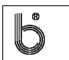 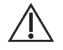                      Осторожно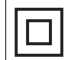 Оборудование класс II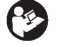                 Следуйте инструкции по эксплуатации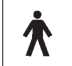                 Рабочая часть типа В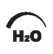                Регулятор воды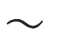                Переменный ток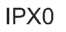                Стандартное оборудование 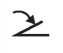                 Ножной переключатель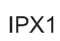               Брызгозащищенное 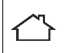                    Использовать только в помещении Соответствует директиве ЕС по  утилизации электрического и электронного оборудования 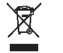 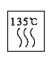                      Автоклав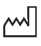               Дата производства                Продукция с маркировкой СЕ  Авторизированный представитель в ЕСНомер Описание  Тип 01Основное устройствоP902Ножной переключательF103Наконечник H3 или L304Насадка скейлера T105Насадка скейлера T206Насадка скейлера T307Насадка скейлера T408Насадка скейлера T509 Эндо-фиксаторE110Эндо-файл11Моментный ключTW312Эндо-ключEw113Резервуар Φ120мм х 70мм14Крышка резервуара Φ120мм х 19мм15О-образный круг16Водяной фильтрФ 16 мм – 3 мм17Инструкция по эксплуатацииP918Сертификат качестваP919Гарантийная карта P920Упаковочный лист P9Мощность на входеПеременный ток 230В 50/60Гц 150мАПеременный ток 110В 50/60Гц 300мАПлавкий предохранитель основного устройстваF1(250VT 0.5AL) F2(250VT 0.5AL)F3(250VT 1.6AL)F1(250VT .5AL) F2(250VT .5AL)F3(250VT .6AL)Мощность на выходе3Вт  - 20Вт3Вт  - 20ВтАмплитуда вибрации насадки, первичная, на выходе  ≤ 200μ м≤ 200μ мЧастота вибраций насадки на выходе  28кГц±3кГц28кГц±3кГцСила полуамплитуды на выходе <2H<2HРасход воды0~50мл/мин0~50мл/минВес основного устройства2.5 кг2.5 кгРабочий режимНепрерывный режимНепрерывный режимКлассификация 93/42/EECКлассII aКлассII aТип защиты от поражения токомКласс IIКласс IIСтепень защиты от поражения током В FВ FСтепень защиты от вредоносного проникновения воды Стандартное оборудование  (IPX0), Ножной переключатель (IPX1)Стандартное оборудование  (IPX0), Ножной переключатель (IPX1)Степень безопасности эксплуатации  в присутствии легковоспламеняющихся анестетической смеси с воздухом или кислородом или оксидом азота  Оборудование нельзя использовать в присутствии легковоспламеняющихся   анестетической смеси с воздухом или кислородом или оксидом азота  Оборудование нельзя использовать в присутствии легковоспламеняющихся   анестетической смеси с воздухом или кислородом или оксидом азота  НеисправностьВозможная причинаРешенияНасадка скейлера не вибрирует, вода не поступает при нажатии на ножной переключатель. Плохой контакт ножного переключателяПлотно вставьте ножной переключатель в его разъемНасадка скейлера не вибрирует, вода не поступает при нажатии на ножной переключатель. Сломан плавкий предохранитель основного оборудованияСвяжитесь с дилером либо с намиНасадка скейлера не вибрирует, но вода поступает при нажатии на ножной переключатель. Слабый контакт насадкиПлотно прикрутите наконечник (рисунок 6 )Насадка скейлера не вибрирует, но вода поступает при нажатии на ножной переключатель. Слабый контакт соединительной заглушки между наконечником и монтажной платойСвяжитесь с дилером либо с намиНасадка скейлера не вибрирует, но вода поступает при нажатии на ножной переключатель. Проблема с наконечником Свяжитесь с дилером либо с намиНасадка скейлера не вибрирует, но нет струи при нажатии на ножной переключатель. Переключатель воды не включён Включите переключатель воды (примечание 1)Наконечник нагреваетсяПереключатель воды стоит на нижнем уровне Отрегулируйте переключатель на более высокий уровень. Примечание 1. Слабая вибрация наконечникаНасадка не была прикручена плотно к наконечнику  Плотно прикрутите насадку к наконечнику (рисунок 6 )Слабая вибрация наконечникаКрепление насадки ослабло из-за вибрацииПлотно прикрутите насадку (рисунок 6)Слабая вибрация наконечникаНасадка повреждена. Примечание 2.Замените на новуюУтечка воды в месте соединения наконечника и провода.  O - образное кольцо сломано  Замените на новоеЭндо-файл не вибрируетСлабо закручен винтЗатяните винт (рисунок 4)Эндо-фиксатор издает шумЭндо-фиксатор поврежденЗамените на новыйЭндо-фиксатор издает шумСлабо закручен винтЗатяните винт (рисунок 4)